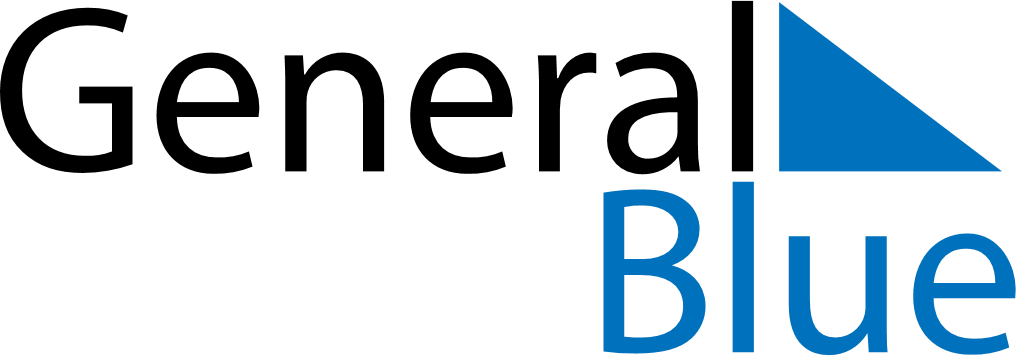 October 2025October 2025October 2025October 2025October 2025October 2025IrelandIrelandIrelandIrelandIrelandIrelandSundayMondayTuesdayWednesdayThursdayFridaySaturday12345678910111213141516171819202122232425262728293031October Bank HolidayNOTES